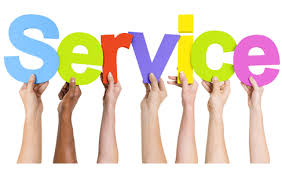 "God does notice us and he watches over us.But it is usually through another person 
that he meets our needs.Therefore, it is vital that we serve each other 
in the kingdom..."--Spencer W. Kimball, Ensign, Dec. 1974--